Оценивание защиты+      отличная работа (трудно улучшить)
=      хорошая работа (хорошо, но вы видите способ улучшить)
–       слабая работа (многое нужно улучшить)Фамилия, имя: __________________________________  Дата: ___________________Работу, которую смотрел: _________________________________________________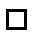 Соответствует работа темеЗащита была интересной (голос, движение, взаимодействие, контакт с аудиторией)Защита была понятной и визуально ясной - она помогла мне лучше понять тему Участник отнесся к проекту серьезноУчастник подробно и детально отвечал на вопросыЯ узнал новые вещи из защитыВыступающие говорят ясно и громко, так что всем слышно